Las Tic y la Lectura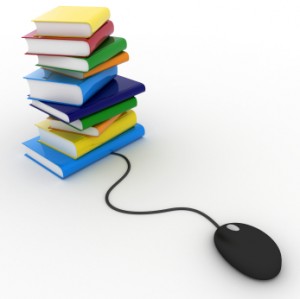 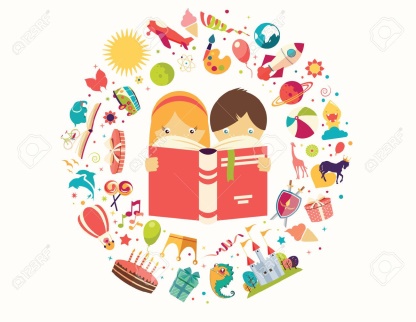 Los ambientes de aprendizaje se entienden como el clima propicio creado para atender a los sujetos que aprenden. Estos ambientes incluyen tanto los espacios físicos o virtuales como las condiciones que estimulan las actividades de pensamiento de los estudiantes.Por ejemplo, la consideración de rincones, talleres, museos, redes escolares,  videos, juegos ligados a la solución de problemas o la creatividad, entre otros, pueden proporcionar a los educandos, jóvenes o adultos un ambiente que les permita problematizar, descubrir o comprender alguna  situación desde distintas perspectivas. Por ende posibilitar transformaciones sociales favorecidas por la innovación tecnológica, cambios en las relaciones sociales fundamentadas  por una nueva concepción de las relaciones tecnología-sociedad que determinan las relaciones tecnología-educación.Propiciar nuevos ambientes de aprendizaje  mediados por las TIC, genera cambios significativos en los modelos educativos, en los usuarios de la formación y cambios en los escenarios donde ocurre el aprendizaje. De modo que los ambientes instruccionales, tal como los conocemos, se transforman para adaptarse a la sociedad de la información, si tenemos en cuenta que con  el acceso a las tecnologías se generan transformaciones en nuestras prácticas cotidianas, en la forma como nos relacionamos con el mundo, con los otros.En este sentido,  para cumplir con los actuales objetivos educativos de formar para el empleo, el ocio, el  mundo y autodesarrollo, el docente debe ser abierto y dispuesto para el cambio; mantener una  actitud positiva y sobre todo conocer las posibilidades que le brindan las NTIC; las condiciones de su contexto; así como identificar la disponibilidad de las herramientas, indagar constantemente sobre los aspectos concernientes a redes y comunidades de aprendizaje, sitios educativos,  recursos  y proyectos colaborativos entre otros, de modo que su rol trascienda la idea de acompañante y guía. Esto gracias a que los multimedios permiten una comunicación rica, al impactar varios de los canales preceptúales de los estudiantes, quienes aprenden mejor si la experiencia es placentera e innovadora.El uso de las TIC y de la Internet en el aula favorecen la comunicación entre docentes y estudiantes a partir de experiencias significativas suscitadas por un nuevo medio de construcción de significado virtual, cooperativo y colaborativo. Cabe anotar que dicha comunicación tendrá éxito  siempre y cuando se genere un diálogo constante entre las tecnologías  de la comunicación, la cultura y la educación, de modo que se superen las orientaciones tecnocráticas de los medios por los medios y se logre integrar una pedagogía diferente a la actual, una pedagógica que invite a leer y confronte al estudiante frente a lo critico y lo virtual para que  se enriquezcan ambos aspectos, sin caer en la dependencia tecnológica o la segregación por la carencia de los recursos. En consecuencia el uso de las TIC en el aula debe tener por objetivo la generación de interés y creatividad en el estudiante, fomentar el espíritu investigativo, el desarrollo de la capacidad de análisis, asimismo, involucrar el trabajo en equipo y el respeto a la diferencia, mejorar la comunicación, ampliar el escenario de aprendizaje  y reducir las brechas generacionales 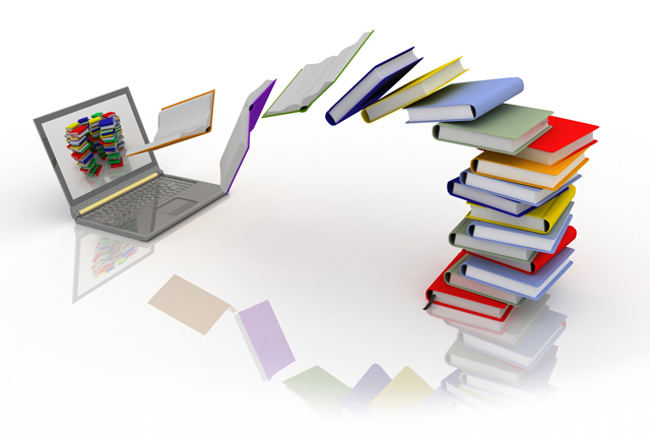 